АКТ визуального осмотра земельного участкаДата осмотра       27 июня 2019 годаВремя осмотра   15-10 по адресу: обл.Оренбургская, р-н Оренбургский, с/с Подгородне-Покровский, с.Подгородняя Покровка, ул.Снежная, д. №12, кадастровый номер 56:21:1801001:2902Лица, проводившие осмотр:Ахмерова Ольга Геннадьевна – ведущий специалист администрации МО Подгородне-Покровский сельсовет;Ломакин Андрей Владимирович - ведущий специалист администрации МО Подгородне-Покровский сельсовет.На основании заявления Главинского А.К. (№243 от 25.06.2019) собственника земельного участка по адресу обл.Оренбургская, р-н Оренбургский, с/с Подгородне-Покровский, с.Подгородняя Покровка, ул.Снежная, д. №12, о выдаче разрешения на отклонение от предельных параметров разрешенного строительства для строительства жилого дома с гаражом, разрешенное использование: разрешенное использование: для ведения личного подсобного хозяйства, площадью 742 кв.м.  путем уменьшения расстояния от границы участка до жилого дома с гаражом со стороны переулка Лютиковый с 5,0 метров до 2,86 метров и 3,92 метра, со стороны улицы Снежная с 5,0 метров до 4,89 метров.комиссия выехала на место нахождения земельного участка.При визуальном осмотре выявлено, что на земельном участке расположен объект незавершенного строительства – фундамент, в границах указанных в схеме.Акт составлен в 1 экземпляре для приобщения к делу по публичным слушаниям назначенным на 09.07.2019 с 15-30.Прилагаются 4 фотографии на 2 листах.Подписи лиц, проводивших осмотр:Ахмерова О.Г.    __________________Ломакин А.В. ___________________Приложение к акту осмотра от  27.06.2019 – ул.Снежная,12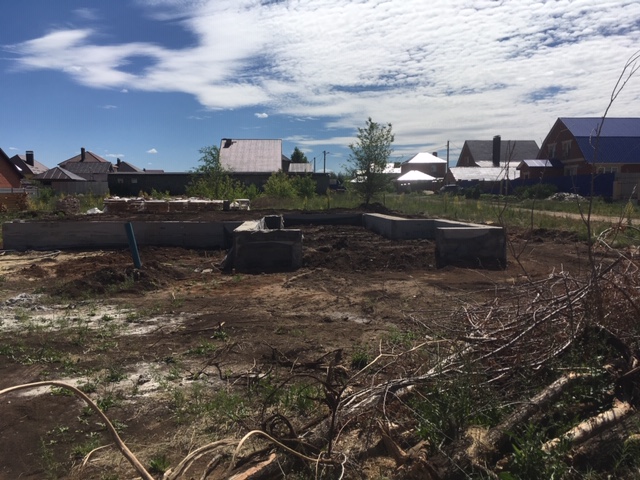 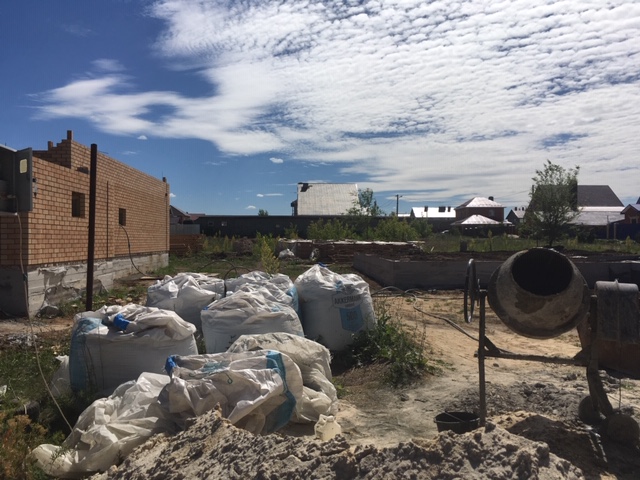 Приложение к акту осмотра от  27.06.2019 – ул.Снежная,12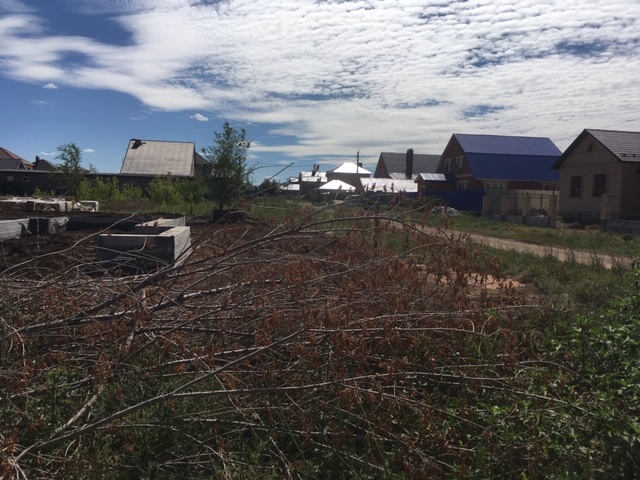 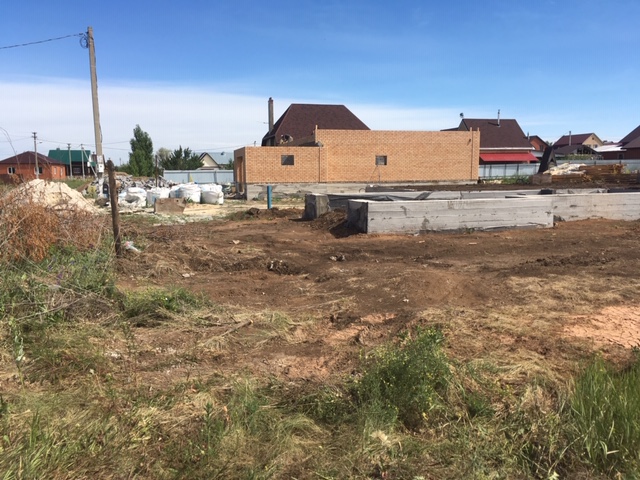 